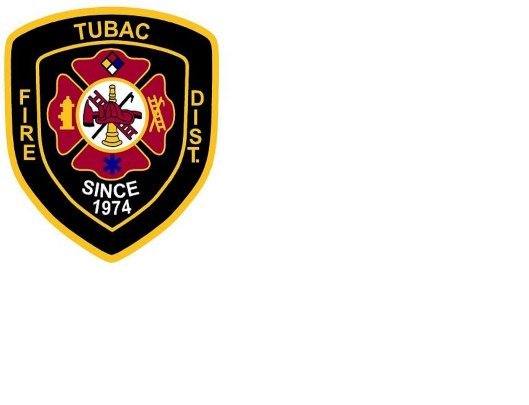 TUBAC FIRE DISTRICT																2227 EAST FRONTAGE ROAD								P.O. BOX 2881									TUBAC, ARIZONA 85646									            	   TELEPHONE: (520)398-2255	Public NoticeNotice is hereby given, pursuant to A.R.S. §38-431.02, that a quorum of the Board of Directors of the Tubac Fire District may attend the BOARD MEETING SCHEDULED FOR MARCH 11TH, FOR SANTA CRUZ VALLEY CITIZENS COUNCIL at the Tubac Community Center, 50 Bridge Rd, Tubac, Arizona. Dated this 8th day of MARCH 2024. Posted: 3/08/2024 at 7:00 p.m. by BG Ben Guerero, Fire Chief